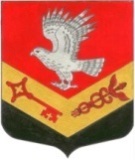 МУНИЦИПАЛЬНОЕ ОБРАЗОВАНИЕ«ЗАНЕВСКОЕ ГОРОДСКОЕ ПОСЕЛЕНИЕ»ВСЕВОЛОЖСКОГО МУНИЦИПАЛЬНОГО РАЙОНАЛЕНИНГРАДСКОЙ ОБЛАСТИСОВЕТ ДЕПУТАТОВ ЧЕТВЕРТОГО СОЗЫВАРЕШЕНИЕ16.02.2021 года										 № 11гп. Янино-1О результатах деятельности главыадминистрации МО «Заневское городскоепоселение» за 2020 годВ соответствии с Федеральным законом от 06.10.2003 № 131-ФЗ «Об общих принципах организации местного самоуправления в Российской Федерации» и Уставом МО «Заневское городское поселение», заслушав отчет о результатах деятельности главы администрации муниципального образования, совет депутатов принял РЕШЕНИЕ:1. Принять отчет главы администрации муниципального образования «Заневское городское поселение» Всеволожского муниципального района Ленинградской области за 2020 год к сведению согласно приложению.2. Признать деятельность главы администрации МО «Заневское городское поселение» по результатам отчета за 2020 год удовлетворительной.3. Настоящее решение подлежит опубликованию в газете «Заневский вестник».4. Решение вступает в силу после его опубликования.5. Контроль за исполнением данного решения возложить на постоянно действующую депутатскую комиссию по вопросам местного самоуправления, предпринимательству и бизнесу, законности и правопорядку.Глава муниципального образования					В.Е. КондратьевПриложение к решению от 16.02.2021 года № 11ОТЧЕТ ГЛАВЫ АДМИНИСТРАЦИИМО «ЗАНЕВСКОЕ ГОРОДСКОЕ ПОСЕЛЕНИЕ» ВСЕВОЛОЖСКОГО МУНИЦИПАЛЬНОГО РАЙОНА ЛЕНИНГРАДСКОЙ ОБЛАСТИ ЗА 2020 ГОДСостав поселения и демографическая ситуацияЗа прошедший год состав муниципального образования не изменился, и в него по-прежнему входят девять населенных пунктов: город Кудрово, городской поселок Янино-1, деревни Янино-2, Заневка, Суоранда, Хирвости и Новосергиевка, поселки при железнодорожных станциях Пятый километр и Мяглово.Численность населения ежегодно увеличивается. К концу 2020 года на территории муниципального образования зарегистрировано 72 277 человек. По сравнению с 2019 годом рост численности населения составил 10 %.Родилось 432 человека, умерло 123. Сохраняется тенденция естественного прироста населения.Градостроительство и земельный контрольПродолжилась работа по внесению изменений в генеральный план МО «Заневское городское поселение». В Единый государственный реестр недвижимости включены сведения о границах всех населенных пунктов поселения и о 33 территориальных зонах. Подготовлено и выдано:- 50 градостроительных планов земельных участков,- 23 разрешения на ввод в эксплуатацию объектов капитального строительства, - 16 уведомлений об окончании строительства индивидуальных жилых домов,- 29 разрешений на возведение объектов капитального строительства,- 36 уведомлений о планируемом строительстве индивидуальных жилых домов,- 19 разрешений на перепланировку жилых и нежилых помещений.Приняты в эксплуатацию после перепланировки 19 помещений, одно помещение переведено из нежилого в жилое. Принято в эксплуатацию после перевода одно помещение.Проведено пять публичных слушаний по вопросам архитектуры и градостроительства.Подготовлено 189 постановлений о присвоении адреса, о приведении вида разрешенного использования земельных участков в соответствие с классификатором, об инвентаризации и актуализации адресной системы и приведению ее в соответствие с требованиями действующего законодательства.В ФИАС внесены сведения о 5 721 объекте адресации.В 2020 году было проведено 109 полевых обследований земельных участков, расположенных в границах Заневского городского поселения. На 57 территориях выявлены нарушения, составлены акты выездного осмотра. Материалы обследования направлялись в надзорные и иные органы для принятия мер в рамках компетенции. На 52 земельных участках факты возможных нарушений действующего законодательства не подтвердились.Также проведено восемь проверок соблюдения земельного законодательства физическими и юридическими лицами в рамках осуществления муниципального земельного контроля.Муниципальная собственность и имуществоВ 2020 году администрация провела государственную регистрацию и оформила право собственности на 78 объектов, в том числе на 39 автомобильных дорог, 17 земельных участков и здание стадиона в административном центре.Переданы в оперативное управление два объекта, в безвозмездное пользование – один земельный участок (для проектирования и строительства физкультурно-оздоровительного комплекса в Янино-1).Завершена работа по безвозмездной передаче муниципального имущества в сфере водоснабжения и водоотведения в государственную собственность Ленинградской области. На 31.12.2021 года передано 72 объекта по акту приема-передачи. В 2020 году продолжилось сотрудничество с Единым информационно-расчетным центром Ленинградской области по начислению, сбору платежей за пользование жилыми помещениями, квартирами, являющимися муниципальной собственностью, и работе с должниками. Разработана методика расчета арендной платы за пользование объектами инженерной инфраструктуры жилищно-коммунального хозяйства Заневского городского поселения на 2020 год, на основании чего заключены и зарегистрированы в Управлении Росреестра по Ленинградской области четыре дополнительных соглашения к договорам аренды: 65 объектов водоснабжения и водоотведения, 75 объектов движимого и недвижимого имущества теплоснабжения и горячего водоснабжения. В рамках муниципальной программы «Формирование городской инфраструктуры МО “Заневское городское поселение” на 2020–2022 годы» изготовлена техническая документация на 94 объекта инженерной инфраструктуры и 44 жилых помещения. Все 138 объектов поставлены на кадастровый и бесхозяйный учет в Управлении Росреестра по Ленинградской области.Продолжается работа по передаче в муниципальную собственность имущества от застройщиков. За прошлый год в казну поступили 18 сетей уличного освещения в Кудрово, три автомобильные дороги в Кудрово (улицы Областная, Ленинградская, Центральная), два светофорных поста на Ленинградской, а также восемь объектов водоснабжения и водоотведения.Для оказания поддержки субъектов малого и среднего предпринимательства обновлен Перечень муниципального имущества для предоставления им во владение или пользование на долгосрочной основе. С 2020 года безвозмездная аренда доступна для физических лиц, не являющихся индивидуальными предпринимателями и применяющих специальный налоговый режим «Налог на профессиональный доход». В 2020 году проведено 16 открытых конкурсов по отбору управляющих организаций для многоквартирных домов в Кудрово, Янино-1 и Янино-2.Общественная жилищная комиссияОдной из наиболее острых социально-экономических проблем является жилищный вопрос. За отчетный период состоялось 15 заседаний жилищной комиссии, в ходе которых приняты решения по 24 вопросам граждан. В результате:- 26 семей участвуют в региональных жилищных программах с целью получения бюджетных средств на улучшение жилищных условий;- 2 семьи получили денежные средства на приобретение (строительство) жилых помещений и улучшили свои жилищные условия;- 11 семей заключили договоры социального найма.На основании договора передачи жилого помещения в собственность (приватизации квартиры) из муниципальной казны переданы четыре квартиры.В рамках реализации региональной адресной программы «Переселение граждан из аварийного жилищного фонда на территории Ленинградской области» приобретено восемь квартир и переселено восемь семей из аварийного муниципального жилищного фонда, снесен ветхий многоквартирный дом в Заневке. Сведения о закупкахЗакупки товаров, работ, услуг для обеспечения муниципальных нужд осуществляются в соответствии с Федеральным законом от 05.04.2013 № 44-ФЗ «О контрактной системе в сфере закупок товаров, работ, услуг для обеспечения государственных и муниципальных нужд». За 2020 год организовано 113 закупочных процедур на общую сумму 380 494 866,13 рублей в том числе:- 4 конкурса,- 99 аукционов,- 10 закупок у единственного поставщика. Заключены 415 договоров до 600 000 рублей на общую сумму 26 917 023 рубля 58 копеек.По итогам процедур экономия составила 49 834 969 рублей 28 копеек.Бюджет муниципального образованияНа сегодняшний день администрация исполняет 39 полномочий по вопросам местного значения. Для их реализации утвержден бюджет поселения, который исполнен по доходам в объеме 517 813 639 рублей 81 копейки или на 106,6 % к плановым значениям. Расходная часть исполнена на 97,7 % и составила 554 386 797 рублей 31 копейку.В результате исполнения бюджета образовался дефицит – 36 573 157 рублей 50 копеек.Доходы бюджета муниципального образования складываются из налоговых и неналоговых поступлений. Доля налоговых доходов в общем объеме поступлений составила 74,3 %, неналоговых поступлений – 13,3 %, безвозмездных – 12,3 %. Основной объем налоговых доходов приходится на земельный налог (60,6 %) и налог на доходы физических лиц (33,8 %). Среди неналоговых – доходы, получаемые в виде арендной платы, и средства от продажи права на заключение договоров аренды на земельные участки. В объеме неналоговых доходов они составляют 75 %.В целях урегулирования задолженности с 2020 года начала работу Межведомственная комиссия. В течение 2020 года проведено три заседания, на которые было приглашено 105 должников (в т. ч. 90 физических лиц и 15 организаций). Общий размер задолженности в бюджет Заневского городского поселения составляет 20 140 000 рублей.По результатам работы комиссии погашена задолженность в сумме более 800 000 рублей.Административная комиссияВ состав административной комиссии входят пять человек, которые в течение прошлого года рассмотрели 518 обращений граждан по вопросу нарушения правил парковки. В адрес ОГИБДД ОМВД Всеволожского района Ленинградской области были направлены 564 запроса о предоставлении сведений о владельцах автотранспортных средств. Составлены 100 запросов по факту нарушений ПДД в ОГИБДД ОМВД Всеволожского района Ленинградской области для рассмотрения по подведомственности. Составлено 89 протоколов об административном правонарушении для рассмотрения и принятия мер в административную комиссию администрации Всеволожского муниципального района.Привлечено к административной ответственности 50 владельцев автотранспортных средств. Владельцам транспортных средств вынесены 475 предупреждений о предотвращении административного правонарушения в соответствии со статьей 4.9 «Размещение механических транспортных средств на территориях, занятых зелеными насаждениями, на территориях детских и спортивных площадок».По вопросу нарушения тишины и покоя граждан в адрес администрации поступило 194 обращения от жителей, сотрудниками администрации составлено 15 протоколов об административном правонарушении. Привлечены к административной ответственности четыре человека. Вынесены 24 предупреждения о предотвращении административного правонарушения в соответствии со статьей 2.6 «Нарушение тишины и покоя граждан». В адрес 128-го отдела полиции УМВД Всеволожского района Ленинградской области поступило 611 обращений, в которых сотрудниками полиции не выявлены факты правонарушений, состав для возбуждения административных дел отсутствует. В результате выездных проверок составлено 54 протокола по статье 3.3 «Торговля в не отведенных для этого местах». Ответчики были наказаны на сумму выше 50 000 рублей. Благодаря активным действиям административной комиссии в 2020 году, демонтированы 16 незаконно установленных торговых объектов и прекращена несанкционированная деятельность передвижного цирка. Рассмотрены пять обращений по вопросу нахождения автотранспортного средства на въезде к площадке для сбора ТКО, четыре – по поводу несоблюдения порядка размещения рекламных конструкций на фасаде здания, также направлено 19 требований по факту нарушения эстетического состояния территорий в соответствии с правилами благоустройства. ГазификацияВ Заневском городском поселении газифицированы все населенные пункты, кроме Новосергиевки, Янино-1 и поселка при ж/д станции Мяглово. В 2020 году, благодаря взаимодействию администрации с правительством Ленинградской области, получены денежные средства в размере 23 млн рублей от Комитета по ТЭК, которые позволили практически завершить проекты по газификации в Новосергиевке и Янино-1. Так, в 2020 году проложен подводящий газопровод к деревне Новосергиевке, а распределительный построен на 80 % и будет введен в эксплуатацию 01.06.2021 года. Одновременно с этим разработана проектная документация на строительство распределительного газопровода в Янино-1. Из-за реконструкции Колтушского шоссе принято решение реализовать проект частично, подав газ в частном секторе административного центра. Строительство объекта затрагивает интересы более 40 домовладений. К вопросу газификации домов вдоль Колтушского шоссе администрация вернется после расширения главной магистрали. Контроль за строительством газопроводов производит АО «Газпромгазораспределение Ленинградская область», авторский надзор за проектной документацией – ООО «Стройстандарт».ВодоснабжениеПолномочия по водоснабжению муниципалитета переданы на областной уровень, тем не менее подготовлен проект по реконструкции уличной сети водопровода для водоснабжения деревни Янино-2. Он прошел экспертизу и был направлен в Комитет по жилищно-коммунальному хозяйству правительства Ленинградской области. ТеплоснабжениеВ рамках подготовки к зимнему периоду 2020–2021 годов проведены работы на 31 теплоисточнике. В том числе полностью в исправном состоянии находится муниципальная котельная № 40 в Янино-1 и центральный тепловой пункт, построенный администрацией в 2018 году. Благодаря ЦТП энергию для обогрева получают многоквартирные жилые дома в административном центре, почта, амбулатория, три детских сада и Янинский центр образования. Администрация провела проверку более 200 жилых, торговых и социальных объектов, а также ресурсоснабжающих организаций. Каждому объекту выданы паспорта готовности к эксплуатации в зимний период 2020–2021 годов. Проведена реконструкция сетей теплоснабжения в Янино-1 от котельной № 40 до многоквартирного жилого дома № 70 по улице Военный городок. На эти цели из бюджета муниципалитета было направлено 3,7 млн рублей.Снесена старая котельная в Янино-1, данная площадка будет предложена под строительство социального объекта.Комфортная городская средаВ рамках реализации федеральной программы «Формирование комфортной городской среды» в 2020 году выполнены работы по благоустройству парка «Оккервиль». Старую детскую площадку и вытоптанный газон заменили на круговые лавочки, большую песочницу и качели с видом на реку. Высадили 71 дерево, территорию украсили липами, кленами, яблонями и соснами. Еще обустроили клумбы на 164 кустарника и 498 цветников. Проведены две сессии соучастного проектирования, по итогу которых разработана дизайн-концепция благоустройства еще одной части парка – березовой рощи. Реализация проекта состоится в 2021 году.В честь 75-летия Победы в Великой Отечественной войне в муниципальном парке появилась Аллея славы, вдоль которой высажены 75 кленов. По инициативе депутата Заневского городского поселения Дмитрия Кудинова в «Оккервиле» высадили 137 деревьев: липы, рябины, клены, ивы, вязы и один кустовой каштан. Всего в 2020 году в парке появилось более 200 молодых деревьев.ДорогиВ 2020 году администрацией муниципального образования активно проводились работы по улучшению дорожной ситуации в поселении.В городском поселке Янино-1:- выполнено расширение проезжей части Объездной № 5 от поворота к ЖК «Ясно.Янино» до кинологического центра; - после сноса гаражей выравнена и расширена дорога от кинологического центра к Военному городку.В деревне Заневке: - выполнен ремонт асфальтового покрытия в районе домов № 48 и № 50;- произведено асфальтирование Яблоновского переулка, улиц Ладожская и Заозерная.В городе Кудрово:- силами застройщика в рамках гарантийных обязательств отремонтирована проезжая часть и тротуары вдоль улицы Столичная;- силами администрации в течение года проводился ямочный ремонт проезжей части улиц города; - проложена асфальтированная пешеходная дорожка от Европейского проспекта к территории дома № 8; - обустроены семь остановочных пунктов общественного транспорта.В деревнях Суоранда и Хирвости выполнен ремонт асфальтового покрытия на улицах Центральная, Солнечная и Бассейная.В деревне Янино-2 произведено асфальтирование улицы Рябиновая и ремонт улицы Раздельная.Произведено выравнивание и укрепление дороги, ведущей к поселку при железнодорожной станции Пятый километр.На всей территории поселения производились работы по установке «лежачих полицейских», дорожных знаков и нанесению дорожной разметки.Санитарное содержание территорийНа протяжении всего года администрация осуществляла санитарное содержание территорий общей площадью 565 000 квадратных метров. Заключен контракт на сумму почти в 127 млн рублей по поддержанию в надлежащем виде всех населенных пунктов. Дворники и спецтехника убирали мусор, несанкционированную рекламу, удаляли борщевик, занималась обеспыливанием и помывкой дорог в сухую погоду, боролись с гололедом и снегопадом.Для улучшения санитарного состояния территории в Янино-1 реконструировано пять контейнерных площадок для сбора ТКО.В рамках программы по борьбе с борщевиком Сосновского были проведены работы по уничтожению ядовитого растения на территории более 20 га.С марта по октябрь 2020 года для борьбы с коронавирусной инфекцией проводилась санитарная обработка хлорсодержащими растворами детских и спортивных площадок, остановочных павильонов. На эти цели было направлено 578 000 рублей. В сентябре администрация нашла спонсоров, которые помогли в очистке русла реки Оккервиль. Добровольцы очистили рощу от сухостоя, провели санитарную обработку деревьев, достали из реки мелкий и крупногабаритный мусор.ГО, ЧС и безопасностьВ 2020 году выполнены мероприятия по содержанию в постоянной готовности к применению и комплексному техническому обслуживанию муниципальной системы оповещения населения по ГО и ЧС, сопряженной с системой оповещения Всеволожского муниципального района и региональной автоматизированной системой централизованного оповещения (РАСЦО) Ленинградской области.В целях дальнейшего развития данной системы в 2020 году построены две новые точки оповещения в жилых комплексах «Ясно.Янино» и «Землянино». Охват населенных пунктов поселения для экстренного оповещения по ГО и ЧС составляет 96 %.В течение 2020 года в целях профилактики и мониторинга состояния правопорядка, террористических и экстремистских угроз построены новые цифровые системы видеонаблюдения в деревне Новосергиевке и на территории парка «Оккервиль» в Кудрово, выполнены работы по реконструкции оборудования и установке 12 дополнительных видеокамер в Янино-1. На сегодняшний день видеофиксация ведется с 30 камер в Кудрово, с восьми – в Заневке и 43 в Янино-1. В 2020 году одной из основных задач в области обеспечения безопасности жизнедеятельности населения стало выполнение мероприятий по противодействию распространению коронавирусной инфекции, при решении которых были отработаны вопросы взаимодействия и контроля с территориальными органами Роспотребнадзора, администрацией Всеволожского муниципального района и правительством Ленинградской области.Для защиты населения администрацией был заключен муниципальный контракт с ООО «Аварийно-спасательное формирование “Сервис Безопасности”» на осуществление мониторинга и проведение первичных аварийно-спасательных работ при возникновении чрезвычайных ситуаций на территории поселения. Администрация была задействована в организации и проведении тактико-специальных учений по теме «Ликвидация (локализация) разлива дизельного топлива из автоцистерны при ДТП». Мероприятие состоялось в августе 2020 года на базе 150-й пожарной части в Кудрово. Помимо огнеборцев, в нем приняли участие сотрудники администрации, подведомственных организаций, управляющих компаний и ТСЖ. Администрация создала все условия для деятельности и материального стимулирования добровольной народной дружины Заневского городского поселения. Предоставлено помещение и закуплено необходимое имущество. На сегодняшний день в состав ДНД входят 27 народных дружинников, которые патрулируют улицы Янино-1 и Кудрово по пятницам, субботам, воскресеньям и праздничным дням. Культура и досуг2020 год внес значительные коррективы в план проведения культурно-досуговых мероприятий. Во время пандемии пришлось отменить значительное число мероприятий. Несмотря на ограничения, Янинский КСДЦ не остановил свою работу, а успешно перевел ее в онлайн-формат и освоил новые формы взаимодействия с населением. Педагоги, используя интернет, организовывали акции, флешмобы, фото-, видеовыставки, онлайн-концерты, марафоны песен и стихов, музыкально-информационные передачи, мастер-классы. Воспитанники клубных формирований стали участниками международных и всероссийских онлайн-акций «Бессмертный полк», «Окна Победы», «Георгиевская ленточка», «Свеча памяти», «Помощь ветерану». Для постоянного контакта с аудиторией специалисты учреждения вели трансляции в социальных сетях.В 2020 году проведено 157 культурно-массовых мероприятий, в которых принял участие 24 631 человек.В январе – уличное гуляние в честь празднования Крещения Господня и ряд мероприятий, посвященных 76-й годовщине снятия блокады Ленинграда.В феврале состоялся крупный молодежный муниципальный форум «Голос России», объединивший более 80 представителей молодежных организаций Всеволожского района.В марте было организовано два массовых уличных гуляния по случаю Масленицы, которые посетили 6 000 гостей. Концертные программы проходили с участием лучших фольклорных коллективов региона. Также в марте проведен «Самый весенний концерт», посвященный Международному женскому дню. В апреле сотрудники и воспитанники КСДЦ присоединились к общероссийской онлайн-акции «Останься дома – спаси жизнь», а также помогали в бесплатной раздаче масок от губернатора Ленинградской области А. Ю. Дрозденко.В мае организован первый районный онлайн-фестиваль военной и патриотической песни «И песня тоже воевала…», в котором приняли участие более 100 солистов и ансамблей из 47-го региона и Санкт-Петербурга. Также были проведены митинги, конкурсы и акции, посвященные 75-летию Победы в Великой Отечественной войне.Летом 2020 года состоялся крупный молодежный онлайн-фестиваль WOW 2.0. Проведена неделя Ленинградской области в социальной сети «ВКонтакте». В сентябре встретили День Заневского городского поселения на новом спортивном стадионе в Янино-1. В октябре 2020 года культурно-спортивный досуговый центр отметил 41-летие. В честь торжества прошла тематическая онлайн-неделя с конкурсами и концертом. В ноябре впервые состоялся онлайн-фестиваль детского творчества «Мамино сердце». В нем приняли участие более 130 человек из Санкт-Петербурга, Ленинградской области и Калининграда. В декабре в Сети запустили челлендж «31 дело до Нового года». Всего в 2020 году в досуговом центре работали 43 развивающих, творческих клубных формирований и спортивных секций. Были открыты новые клубные формирования, такие как творческая мастерская «Моя модная кукла», новый семейный клуб Between mams в Кудрово, студия «Видеоблогеры», группа раннего народного вокального развития «Ладушки». Всего в клубных формированиях учреждения занимается 1 087 человек.Молодежная политикаАктивную работу вел молодежный совет при администрации Заневского городского поселения. В 2020 году было проведено 62 развлекательных, профилактических, патриотических и образовательных мероприятия. К 75-летию Победы в Великой Отечественной войне наши активные ребята совместно с сотрудниками администрации организовали патриотические акции «Помощь ветеранам», «Георгиевская ленточка», «Заневка о Победе». Юные представители нашего муниципалитета приняли участие в XV слете актива молодежи Ленинградской области. Основное достижение: по итогам реализации молодежной политики администрация заняла второе место на уровне Всеволожского района.Спортивно-массовые мероприятияС января по декабрь 2020 года на территории муниципального образования проведено 38 спортивно-массовых и физкультурно-оздоровительных мероприятий. До ограничений по COVID-19 сотрудники Янинского КСДЦ успели провести мероприятия, ставшие визитной карточкой поселения. В 2020 году состоялись Всероссийский день бега «Кросс наций – 2020», марафон по скандинавской ходьбе «Сила в движении», легкоатлетический пробег, посвященный 75-летию Победы в ВОВ. Для укрепления института семьи организованы соревнования «Мама, папа, я – спортивная семья». Проведены состязания «Я – будущий чемпион!», в которых приняли участие более 70 воспитанников дошкольных учреждений поселения. На базе КСДЦ сформированы детские команды по хоккею и футболу. Тренировочный процесс, несмотря на пандемию, продолжался непрерывно в течение всего года, в том числе в онлайн-формате. Спортсмены Заневского городского поселения участвовали в районных и областных соревнованиях:- Хоккеисты – в первенствах Ленинградской области и Санкт-Петербурга. Ребята попали в десятку сильнейших команд 47-го региона. - Воспитанники секции карате киокусинкай принесли в копилку поселения 70 золотых, 60 серебряных и 30 бронзовых наград на соревнованиях городского и областного уровней.- По итогам квалификационных экзаменов по карате 24 человека получили оранжевый пояс, 20 – синюю полоску, 19 – синий пояс, 19 – желтую полоску, 10 – желтый пояс и два – зеленую полоску. - В течение всего года сдавались нормы ВФСК ГТО с седьмой по 11-ю ступени (для людей в возрасте 45 лет и старше). Всего приняли участие в проекте более 86 человек, из них 14 выполнили нормы на золотой знак, девять – на серебряный. - Специально для самой уважаемой категории населения в 2020 году состоялась «Спартакиада пенсионеров». Организаторы получили массу положительных откликов. Количество участников возросло до 65.- Дистанцию марафона «Дорога жизни» преодолели четыре спортсмена серебряного возраста из Янино-1, Кудрово, Суоранды и Заневки. Новый стадион и спортивная школаЛетом 2020 года введен в эксплуатацию спортивный плоскостной объект в Янино-1. Стадион оснащен дорогостоящим профессиональным футбольным покрытием и шестью беговыми дорожками. В его состав входит коробка для маломобильных групп населения, административное здание с раздевалками и помещениями для людей с инвалидностью. Территория оборудована оградительными сетками, флагштоками, трибунами для зрителей на 500 мест, сиденьями для игроков и судей. Закуплен спортивный инвентарь. Стадион освещает мощное спецоборудование.Стоит подчеркнуть, что строительство осуществлялось за счет средств муниципалитета, без дополнительного финансирования и какой-либо поддержки со стороны. Сегодня спортобъект соответствует требованиям FIFA, готов принимать мероприятия международного уровня и является гордостью Всеволожского района.17 декабря 2020 года на базе стадиона создано муниципальное бюджетное учреждение «Заневская спортивная школа». Базовыми олимпийскими видами спорта для развития станут футбол и легкая атлетика. Продолжат свое развитие олимпийские и неолимпийские виды спорта: хоккей, регби, художественная гимнастика и карате киокусинкай. При КСДЦ и спортшколе работают бюджетные группы для детей Заневского поселения. Депутат Законодательного собрания Ленобласти Алексей Игонин выделит 2,1 млн рублей на надувной ангар, который будет установлен над площадкой для бадминтона, баскетбола и хоккея и позволит спортсменам заниматься даже зимой. Данная субсидия будет получена в 2021 году.Работа с населениемПандемия внесла существенные коррективы в деятельность администрации. Пришлось приостановить личный прием граждан. Все усилия были направлены на профилактическую работу с населением, на информирование, обеспечение бесплатными масками, оказание помощи оказавшимся в трудной жизненной ситуации. За прошедший период на территории поселения трудились один староста и два председателя инициативных комиссий. На их плечах лежит огромный объем задач по работе с населением, который они добросовестно выполняют. Доводят информацию до сотрудников администрации о важных проблемах и нуждах поселения, о лицах, нуждающихся в помощи, проводят профилактику нераспространения коронавирусной инфекции.На основании инициатив старост и жителей за счет бюджета муниципального образования были выполнены следующие работы: - благоустроена территория вокруг памятника майору-танкисту в деревне Новосергиевке, устроено освещение, отремонтирован мост, установлены информационные стенды;- в Янино-1 благоустроены площадки под вывоз твердых коммунальных отходов у жилых домов на Новой, 13, Шоссейной, 83, на 4–5 линиях и в Военном городке, 65.- налажено уличное освещение на улицах Кольцевая и Военный городок в Янино-1. В июне 2020 года администрацией были организованы молодежные трудовые бригады. В их состав вошли 60 учащихся общеобразовательных учреждений. Плюс впервые в 2020 году был сформирован губернаторский трудовой отряд из 30 школьников. Ребята на протяжении месяца помогали наводить порядок в нашем муниципалитете. Кроме того, КСДЦ практически в ежедневном режиме занимался досугом работающей молодежи: проводились соревнования, спартакиады, конкурс талантов и многое другое. Создан архитектурно-художественный совет, который занимается разработкой облика поселения, выступает консультационным органом при разработке дизайн-проектов общественных пространств.Работа с обращениями гражданПо-прежнему одним из приоритетных направлений является работа с гражданами. В 2020 году в адрес администрации поступило 3 870 обращений. Для сравнения в 2019-м их было 3 248.В ушедшем году на первое место вышли вопросы благоустройства и жилищно-коммунальной сферы. На втором – связанные с архитектурой и градостроительством. Большое количество обращений связано с административными правонарушениями. Хотелось бы выразить благодарность жителям за их активную гражданскую позицию.За прошедший год поступило 5 844 обращения от организаций.В течение 2020 года администрацией принято 770 нормативных правовых актов, регламентирующих деятельность по каждому из направлений. В том числе Правила благоустройства. Социальные сетиАккаунт «Заневское поселение» в 2020 году отработал 532 оперативных запроса от граждан в режиме онлайн. Вся информация сразу же поступает ответственным лицам, протоколируется до достижения результата. В 2020 году проведен первый онлайн-прием, в ходе которого поступило 117 вопросов. В течение года опубликованы 2 159 социально-значимых сообщений в группе администрации в сети «ВКонтакте». СМИРедакция газеты «Заневский вестник» выпустила 49 номеров издания. В них были опубликованы 413 авторских текстов, 254 нормативно-правовых акта, а также другая социальная информация. В прошлом году газету оценили на региональном и всероссийском уровнях. Главный редактор издания Екатерина Фокеева приняла участие в конкурсе на соискание премии правительства Ленинградской области в сфере журналистики и вошла в тройку лучших в номинации «Открытие года». Рубрика «Детский час. Энергосбережение» заняла второе место на всероссийском конкурсе «МедиаТЭК». Серия зарисовок о ветеранах, проживающих в нашем поселении, получила диплом за третье место во всероссийском конкурсе «Патриот России».Первоочередные задачи на 2021 годОдна из основных задач – принятие на баланс муниципалитета дорог и сетей освещения от застройщиков, особенно это актуально для Кудрово и Янино-1. В настоящий момент администрация ведет переговоры со всеми девелоперами и готовит документы на передачу 203 объектов. На контроле:- ЗАО «Развитие территорий “Петербургская Недвижимость”» – 66 объектов;- ООО «Полис Групп», ООО «Альянс», ООО «ТИН Групп» – 53 объекта;- ООО «Форвард» – 2 объекта;- ООО «Универсал-Инвест» (ЦДС) – 51 объект;- ООО «КВС Девелопмент» – 6 объектов;- ООО «ЛСТ Девелопмент» – 2 объекта;- АО «Арсенал-1» – 3 объекта;- ООО «НСК-СТРОЙПРОЕКТ» – 15 объектов;- ЖСК «Кудрово» – 3 объекта;- ООО «КУДРОВО-ГРАД» – 5 объектов.Продолжится работа по сносу расселенных аварийных многоквартирных домов в Янино-1 и на улице Заневский пост.В 2021 году администрация планирует начать газификацию поселка при железнодорожной станции Мяглово. В будущем году в Кудрово откроется долгожданный центр культуры в «Автополе». Пока это будет филиал Янинского КСДЦ, но дети уже смогут заниматься творчеством и спортом. Также ведется работа по строительству Дома молодежи, который возводит администрация Всеволожского района. Муниципалитет оказывает большую организационную поддержку: расчищает участок, подводит дорогу, сносит незаконные постройки.Администрация поставила перед собой задачу уже к сентябрю открыть в Суоранде спортивно-досуговый центр.В Янино-1 появится свой сквер площадью 3 000 квадратных метров за амбулаторией. Кроме газонов, предполагается высадить крупномеры (сливы, каштан, клены, яблони) и кустарники (спирею, розы). О создании такой зоны тихого отдыха неоднократно просили жители. В Кудрово будет благоустроена березовая роща в муниципальном парке. Дизайн-концепцию разрабатывало архитектурное бюро «Созоныч». Проведено две сессии соучастного проектирования, анкетирование граждан. На реализацию данной идеи выделено более 17 млн рублей. Предполагается создание комфортного транзита через рощу, установка освещения, дизайнерской уличной мебели. Работы начнутся уже весной.Параллельно с этим идет рейтинговое голосование по отбору территории для благоустройства в рамках федеральной программы «Комфортная городская среда» на 2022 год. Важная задача стоит перед сектором ЖКХ по озеленению территорий, переданных от застройщиков. Большие планы у административной комиссии. Она продолжит демонтаж нелегальных торговых объектов в Заневском городском поселении. Бизнес должен платить налоги и вести свою деятельность только в рамках закона. Уже в этом году мы демонтировали восемь ларьков. Ведется и будет вестись активная борьба с нарушителями правил парковки, тишины и спокойствия граждан, с владельцами загрязненных земельных участков. Основная наша проблема – состояние частных наделов: мусорки на территории МКД, покрышки возле частных пухто, граффити на ограждениях. Для приведения таких территорий в надлежащий вид будет разработана и направлена депутатам областного Законодательного собрания новая статья в 47-оз, которая позволит принуждать недобросовестных субъектов малого и среднего бизнеса соблюдать правила благоустройства и санитарного содержания муниципального образования. Органы местного самоуправления первого уровня остро нуждаются в расширении полномочий. Сегодня мы не всегда можем наказать владельца транспорта за парковку на газоне, значит, этот инструмент неэффективен.В заключение хотел бы сказать огромное спасибо всем, кто помогал осуществить поставленные задачи, и искренне благодарю вас, уважаемые депутаты, за совместную работу. Надеюсь, что и впредь наши усилия будут направлены на улучшение качества жизни в Заневском городском поселении. Выражаю искреннюю признательность нашим жителям и активистам за неравнодушное отношение к проблемам муниципалитета, за конструктивную критику и предложения. Отдельное спасибо хочу сказать своим коллегам – главам администраций городских и сельских поселений, с которыми обмениваемся опытом. Главе Всеволожского района Вячеславу Кондратьеву и главе районной администрации Андрею Низовскому за совместную работу на благо поселения, а также руководителям региональных комитетов и лично губернатору Ленинградской области Александру Юрьевичу Дрозденко за пристальное внимание к нашему муниципалитету и социально-значимые проекты, за оказанную поддержку во всех направлениях. Наше тесное взаимодействие – это залог успешного развития Заневского городского поселения. Уверен, что в 2021 году мы продолжим сотрудничество, главная цель которого – повышение уровня и качества жизни жителей нашего муниципалитета.